Встреча с работниками пожарной части.Обучение детей навыкам личной безопасности всегда очень актуально. Если взрослые знают о том, как следует вести себя в той или иной опасной ситуации, то дети такой информацией просто не владеют, и, встретившись с опасностью лицом к лицу, они часто оказываются беззащитны. По этой причине обучение детей правилам личной безопасности нужно начинать как можно раньше и проводить их в системе.В  рамках реализации программы воспитания  и месячника безопасности  с 22- 25 апреля в МКДОУ Слободо - Туринский  детский сад прошли профилактические  встречи с сотрудниками  пожарной части12/3, главной целью которых было обучение  наших воспитанников правилам безопасного поведения, предотвращение возможных экстремальных ситуаций. 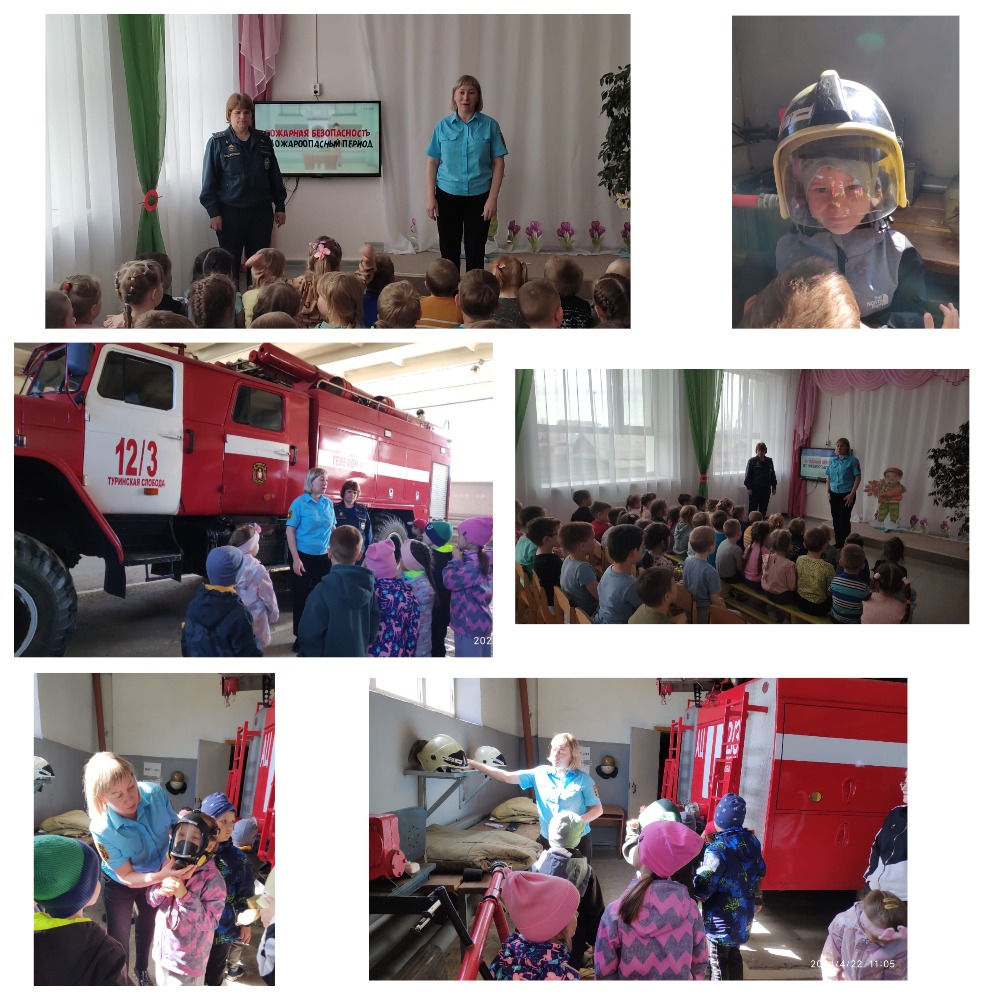 